
Canada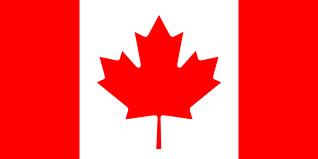 Canada